Liebe Kolleginnen und Kollegen,auch dieses Jahr dürfen wir Sie wieder zu unserem gemeinsamen  länderübergreifenden Allergie-Aufbaukurs in der Hals-Nasen-Ohren Heilkunde einladen. Als Kooperation der Universitätskliniken der LMU München und der PMU Salzburg, unter Mitarbeit der Medizinischen Universität Wien, wollen wir Kollegen in Deutschland und Österreich adressieren. Für Teilnehmer die einen Grundkurs in Wien oder München absolviert haben ist es die Ergänzung der Querschnittsthemen und fächerübergreifenden Themen in der Allergologie, de facto also der speziellen Allergologie für Fortgeschrittene.  Der Kurs entspricht den Richtlinien der Arbeitsgemeinschaften für Allergologie und klinische Immunologie der Deutschen und Österreichischen HNO-Gesellschaft.Wir freuen uns Sie in Salzburg begrüssen zu dürfen und wünschen Ihnen einen ansprechenden und angenehmen Aufenthalt bei uns. 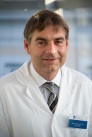 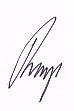 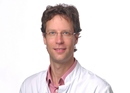 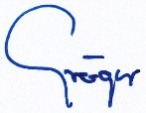 Dr. med. Moritz Gröger		Prof. Dr. med. Leiter Allergologie München		 HNO-Klinik SalzburgReferenten:Ludwig-Maximilians-Universität MünchenDr. med. Uta Ochmann - ArbeitsmedizinDr. med. Moritz Gröger – HNODr. med. Axel Behnisch - HNOMedizinische Universität WienDr. Verena Niederberger - HNODr. Christian A. Müller - HNOTechnische Universität DresdenDr. med. B. Hauswald - HNOWestfälische Wilhelms Universität MünsterProf. Dr. Randolf Brehler - DermatologieParacelsus Medizinische Universität Salzburg: Dr. med. Anton Kugler - HNODr. med. Thomas Hawranek – DermatologieDr. med. Isidor Huttegger – Kinder- und JugendheilkundeProf. Dr. med. Gerd Rasp - HNOProgramm:Donnerstag, 28. September 2017Freitag, 29. September 2017Aufbaukurs Allergologie 
des Otorhinolaryngologischen Vereins SalzburgHNO-Klinik, Universitätsklinikum der Paracelsus Medizinischen Privatuniversität Salzburg undder Oto-Rhino-Laryngologischen Gesellschaft zu München e.V.
Klinik und Poliklinik für Hals- Nasen-Ohren-Heilkunde der Universität
München, Campus GroßhadernPMU meets LMU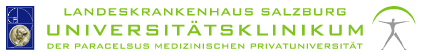 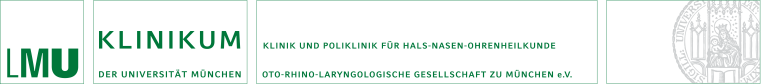 Allergologie in derHNO-HeilkundeA U F B A U K U R S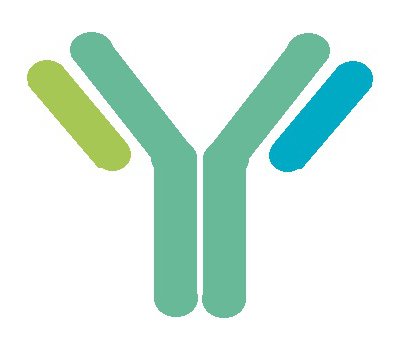 28. und 29. September 2017- Salzburg –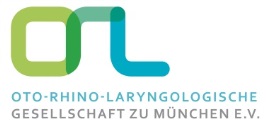 ab 13.00Anmeldung14.00BegrüßungG. Rasp14.15Hymenopterengift-AllergienT. Hawranek15.00Nahrungsmittelallergien und KreuzallergienM. Gröger 15.45Kaffeepause16.15Atopisches Ekzem und KontaktekzemR. Brehler17.00Schlaf- und Riechstörungen durch AllergienC. Müller17.30ASS-Intoleranz und adaptive Desaktivierung 
A. Kugler18.30Tagesabschlussgespräch19.30Gemeinsames Abendessen………(Anmeldung erforderlich!!!)9.00Angioödem, UrticariaA. Behnisch9.45Umweltmedizinische Aspekte und BerufsallergienU. Ochmann10.30Kaffeepause11.00Samter-TriasA. Kugler11.30Mittagspause12:30Pädiatrische AllergologieI. Huttegger13.30Akupunktur bei der allergischen RhinitisB. Hauswald14.00Komponenten-basierte Allergiediagnostik – sinnvoll für die Praxis?V. Niederberger 15.00TagesabschlussgesprächLeitungProf. Dr. med. G. Rasp 
Dr. med. M. Gröger Prof. Dr. med. G. Rasp 
Dr. med. M. Gröger AnmeldungFrau B. NedicFrau R. BuchfelnerTel: 	+43 (0)5 72 55 – 25 102
Fax.: 	+43 (0)5 72 55 – 25 299Frau B. NedicFrau R. BuchfelnerTel: 	+43 (0)5 72 55 – 25 102
Fax.: 	+43 (0)5 72 55 – 25 299Email: 	b.nedic@salk.atr.buchfelner@salk.at Email: 	b.nedic@salk.atr.buchfelner@salk.at Email: 	b.nedic@salk.atr.buchfelner@salk.at GebührGebühr€ 250,-- (für Mitglieder der Deutschen oder Österreichischen HNO-Gesellschaft)
€ 300,-- (für Nicht-Mitglieder)Bankverbindung






VerwendungszweckBankverbindung






VerwendungszweckLandeshypothekenbank Salzburg
Konto Nr.:  0104 00008452
BLZ: 5500IBAN: AT34 5500 0104 0000 8452 
BIC: SLHYAT2S

ALL-AK 2017BeginnBeginnDonnerstag, 28.09.2017
14.00 Uhr EndeEndeFreitag, 29.09.2017
17:00 UhrOrtOrtLandeskrankenhaus
Salzburg
Hörsaal II. Medizin
Müllner Hauptstr. 48 
5020 SalzburgFortbildungspunkteFortbildungspunkte10